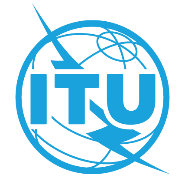 ПРЕДИСЛОВИЕМеждународный союз электросвязи (МСЭ) является специализированным учреждением Организации Объединенных Наций в области электросвязи и информационно-коммуникационных технологий (ИКТ). Сектор стандартизации электросвязи МСЭ (МСЭ-Т) – постоянный орган МСЭ. МСЭ-Т отвечает за изучение технических, эксплуатационных и тарифных вопросов и за выпуск Рекомендаций по ним с целью стандартизации электросвязи на всемирной основе.На Всемирной ассамблее по стандартизации электросвязи (ВАСЭ), которая проводится каждые четыре года, определяются темы для изучения исследовательскими комиссиями МСЭ-Т, которые, в свою очередь, вырабатывают Рекомендации по этим темам. Утверждение рекомендаций МСЭ-Т осуществляется в соответствии с процедурой, изложенной в Резолюции 1 ВАСЭ.В некоторых областях информационных технологий, которые входят в компетенцию МСЭ-Т, необходимые стандарты разрабатываются на основе сотрудничества с ИСО и МЭК.  ITU  2022Все права сохранены. Ни одна из частей данной публикации не может быть воспроизведена с помощью каких бы то ни было средств без предварительного письменного разрешения МСЭ.РЕЗОЛЮЦИЯ 78 (Пересм. Женева, 2022 г.)Приложения и стандарты информационно-коммуникационных технологий для расширения доступа к услугам электронного здравоохранения(Дубай, 2012 г.; Хаммамет, 2016 г.; Женева, 2022 г.)Всемирная ассамблея по стандартизации электросвязи (Женева, 2022 г.),напоминаяa)	о Резолюции 183 (Пересм. Пусан, 2014 г.) Полномочной конференции о приложениях электросвязи/информационно-коммуникационных технологий (ИКТ) для электронного здравоохранения;b)	о Резолюции 65 (Пересм. Дубай, 2014 г.) Всемирной конференции по развитию электросвязи об обеспечении лучшего доступа к службам здравоохранения путем использования ИКТ;c)	о резолюции Генеральной Ассамблеи Организации Объединенных Наций 70/1 о преобразовании нашего мира: Повестка дня в области устойчивого развития на период до 2030 года,признаваяa)	Цель 3 в области устойчивого развития "Обеспечение здорового образа жизни и содействие благополучию для всех в любом возрасте";b)	что во многих странах наблюдается быстрое старение населения;с)	что инновационные подходы, использующие прогресс в области ИКТ, могут в значительной мере облегчить выполнение Цели 3 Целей в области устойчивого развития, особенно для сельских, отдаленных и обслуживаемых в недостаточной степени районов и в развивающихся странах1;d)	что ИКТ преобразуют оказание медицинской помощи посредством недорогостоящих приложений в области электронного здравоохранения, обеспечивающих доступ к медицинскому обслуживанию неимущим слоям населения;e)	большое значение обеспечения защиты прав и неприкосновенности частной жизни пациентов;f)	что в настоящее время на национальном уровне проходят обсуждения законодательных и регуляторных вопросов, касающихся электронного здравоохранения и приложений электронного здравоохранения, и что в этой области происходят быстрые изменения,учитывая,a)	что Всемирная встреча на высшем уровне по вопросам информационного общества, которая прошла в два этапа (Женева, 2003 г., и Тунис, 2005 г.), включила электронное здравоохранение в Женевский план действий как одно из важных приложений ИКТ и указала следующее: "Поощрять совместные действия органов государственного управления, планирующих органов, специалистов в области здравоохранения, а также других учреждений наряду с участием международных организаций в создании надежных, работающих без задержек, высококачественных и доступных в ценовом отношении систем здравоохранения и информационных систем по охране здоровья, а также в содействии постоянной профессиональной подготовке, образованию и исследованиям в области медицины с помощью ИКТ, при этом соблюдая и защищая право граждан на неприкосновенность частной жизни. ... Поощрять применение ИКТ для повышения качества и расширения охвата здравоохранением и информационной системой охраны здоровья в отдаленных и обслуживаемых в недостаточной степени районах, а также в интересах уязвимых групп населения, признавая при этом роль женщин в оказании медицинской помощи в семьях и общинах";b)	что Всемирная организация здравоохранения (ВОЗ) утвердила в мае 2005 года резолюцию WHA58.28 по электронному здравоохранению, в которой особо отмечается, "... что электронное здравоохранение является экономически эффективной и надежной формой использования информационно-коммуникационных технологий в интересах здравоохранения и связанных с ним областей, включая службы медико-санитарной помощи, медицинский надзор, медицинскую литературу, медицинское образование, знания и научные исследования в области здравоохранения";c)	что ВОЗ и МСЭ играют ключевую роль в укреплении координации между заинтересованными сторонами во всех технических областях в целях стандартизации приложений электронного здравоохранения и использования протоколов электронного здравоохранения;d)	неотложную потребность в обеспечении безопасного, своевременного, эффективного и действенного медицинского обслуживания путем использования ИКТ в электронном здравоохранении;e)	что приложения электронного здравоохранения и обеспечивающие их приложения ИКТ действительно получили широкое распространение, но далеко еще не полностью оптимизированы и объединены, особенно для сельских, отдаленных и обслуживаемых в недостаточной степени районов;f)	важность сохранения динамики, с тем чтобы потенциальные преимущества технологий электросвязи/ИКТ в секторе медицинского обслуживания поддерживались надлежащими и надежными регуляторными, правовыми и политическими рамками как в секторе электросвязи, так и в секторе здравоохранения,отмечаяa)	работу и исследования, проводимые во 2-й Исследовательской комиссии Сектора развития электросвязи МСЭ (МСЭ-D) в рамках Вопроса 2/2 относительно использования информации и электросвязи/ИКТ для электронного здравоохранения;b)	работу и исследования, проводимые в 16-й Исследовательской комиссии Сектора стандартизации электросвязи МСЭ (МСЭ-Т) в рамках Вопроса 28/16 относительно мультимедийной основы для приложений в электронном здравоохранении;c)	что стандарты ИКТ для здравоохранения были признаны одним из наиболее важных вопросов на 13-й сессии Глобального сотрудничества по стандартам (ГСС-13);d)	что стандарты ИКТ, относящиеся к здравоохранению, должны при необходимости адаптироваться к условиям в каждом Государстве-Члене, для чего потребуется активизация деятельности по созданию потенциала и усиление поддержки;e)	работу, проводимую в МСЭ-D, которая направлена на сокращение цифрового разрыва в области электронного здравоохранения;f)	работу и исследования, проводимые в 20-й Исследовательской комиссии Сектора стандартизации электросвязи МСЭ (МСЭ-Т), касающиеся электронного здравоохранения;g)	работу, проводимую в соответствующих организациях по разработке стандартов, включая Технический комитет по медицинской информатике Международной организации по стандартизации (ТК215 ИСО), в области электронного здравоохранения,признавая далееa)	важность стандартизации электросвязи/ИКТ в области услуг электронного здравоохранения для обеспечения функциональной совместимости с целью повышения открытости здравоохранения для всех и реализации всего потенциала ИКТ в укреплении систем здравоохранения;b)	что для организаций, оказывающих медицинские услуги, важнейшее и основополагающее значение имеет наличие функциональной совместимости между информационными системами, в частности, в развивающихся странах, для обеспечения качественного здравоохранения и снижения расходов на него;c)	что электросвязь/ИКТ играют важную роль в обеспечении качественных услуг электронного здравоохранения для сельских, отдаленных и обслуживаемых в недостаточной степени районов и в решении проблем в условиях чрезвычайных ситуаций в общественном здравоохранении,решает поручить Директору Бюро стандартизации электросвязи в сотрудничестве с Директором Бюро развития электросвязи и Директором Бюро радиосвязи1	уделять первостепенное внимание расширению инициатив по применению электросвязи/ИКТ в электронном здравоохранении и координировать соответствующую деятельность, связанную со стандартизацией;2	продолжать и далее развивать деятельность МСЭ, связанную с приложениями электросвязи/ИКТ для электронного здравоохранения, с тем чтобы участвовать в более широких глобальных усилиях, связанных с электронным здравоохранением;3	проводить деятельность, связанную с электронным здравоохранением, в целом, и с настоящей Резолюцией, в частности, во взаимодействии с ВОЗ, академическими организациями и другими соответствующими организациями;4	организовывать для развивающихся стран семинары и семинары-практикумы по электронному здравоохранению и оценивать потребности развивающихся стран, которые являются странами, наиболее остро нуждающимися в приложениях электронного здравоохранения,поручает 16-й и 20-й Исследовательским комиссиям Сектора стандартизации электросвязи МСЭ, каждой в соответствии со своим мандатом, в сотрудничестве с соответствующими исследовательскими комиссиями, в частности с 11-й и 17-й Исследовательскими комиссиями Сектора стандартизации электросвязи МСЭ1	определять и документально оформлять относящиеся к электронному здравоохранению примеры передового опыта в области электросвязи/ИКТ с целью распространения между Государствами – Членами МСЭ и Членами Секторов;2	координировать относящиеся к электронному здравоохранению деятельность и исследования между соответствующими исследовательскими комиссиями, оперативными группами и другими соответствующими группами в МСЭ-T, Сектора радиосвязи (МСЭ-R) и МСЭ-D с тем, в частности, чтобы содействовать повышению уровня осведомленности о стандартах в области электросвязи/ИКТ, относящихся к электронному здравоохранению;3	для обеспечения широкого развертывания услуг электронного здравоохранения в различных эксплуатационных условиях исследовать протоколы связи, относящиеся к электронному здравоохранению, особенно между неоднородными сетями;4	в рамках существующего мандата исследовательских комиссий МСЭ-Т уделять первостепенное внимание исследованиям стандартов безопасности (например, для связи, услуг, сетевых аспектов и сценариев обслуживания в отношении баз данных и обработки записей, идентификации, целостности и аутентификации) применительно к электронному здравоохранению, с учетом положений пункта e) раздела признавая,предлагает Государствам-Членамрассмотреть, в зависимости от случая, возможность разработки и/или усовершенствования соответствующих основ, включающих законодательные и нормативные акты, стандарты, нормы практики и руководящие указания для активизации развития услуг, продуктов и оконечного оборудования электросвязи/ИКТ для электронного здравоохранения и приложений электронного здравоохранения, в особенности с целью принятия мер в условиях чрезвычайных ситуаций в общественном здравоохранении, в рамках сферы применения Резолюции 130 (Пересм. Дубай, 2018 г.) Полномочной конференции,призывает Государства-Члены, Членов Сектора, Ассоциированных членов и Академические организациипринимать активное участие в проводимых МСЭ-Т исследованиях в области электронного здравоохранения, включая эффективные решения для преодоления чрезвычайных ситуаций в области общественного здравоохранения, а также поддерживать услуги электронного здравоохранения для пожилого населения, лиц с ограниченными возможностями и лиц с особыми потребностями, путем представления вкладов или иными соответствующими способами.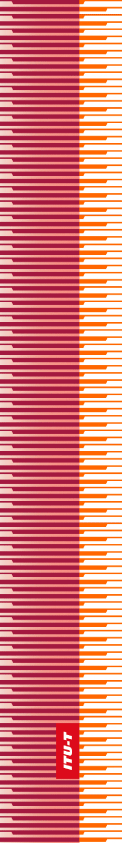 Международный союз электросвязиМеждународный союз электросвязиМеждународный союз электросвязиМСЭ-ТСЕКТОР СТАНДАРТИЗАЦИИ
ЭЛЕКТРОСВЯЗИ МСЭСЕКТОР СТАНДАРТИЗАЦИИ
ЭЛЕКТРОСВЯЗИ МСЭВСЕМИРНАЯ АССАМБЛЕЯ ПО СТАНДАРТИЗАЦИИ ЭЛЕКТРОСВЯЗИ 
Женева, 1–9 марта 2022 годаВСЕМИРНАЯ АССАМБЛЕЯ ПО СТАНДАРТИЗАЦИИ ЭЛЕКТРОСВЯЗИ 
Женева, 1–9 марта 2022 годаВСЕМИРНАЯ АССАМБЛЕЯ ПО СТАНДАРТИЗАЦИИ ЭЛЕКТРОСВЯЗИ 
Женева, 1–9 марта 2022 годаВСЕМИРНАЯ АССАМБЛЕЯ ПО СТАНДАРТИЗАЦИИ ЭЛЕКТРОСВЯЗИ 
Женева, 1–9 марта 2022 годаРезолюция 78 – Приложения и стандарты информационно-коммуникационных технологий для расширения доступа к услугам электронного здравоохраненияРезолюция 78 – Приложения и стандарты информационно-коммуникационных технологий для расширения доступа к услугам электронного здравоохраненияРезолюция 78 – Приложения и стандарты информационно-коммуникационных технологий для расширения доступа к услугам электронного здравоохраненияРезолюция 78 – Приложения и стандарты информационно-коммуникационных технологий для расширения доступа к услугам электронного здравоохранения